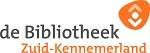 Inschrijfformulier groepspassenLet op: dit formulier hoeft niet ingevuld te worden als de school al groepspassen heeft en er geen wijzigingen zijn in de tenaamstelling van deze passen.Naam school:Adres van school:Postcode en woonplaats:Telefoonnummer:E-mailadres:Naam directeur:Naam contactpersoon:Factuuradres: (indien dit afwijkt van bovenstaand adres graag o.v.v. juiste tenaamstelling, postadres en postcode)Prijs per groepspas is € 55,00 per jaar.Maximum aantal materialen is 35.Uitleentermijn is 6 weken.Op de pas kunnen alleen jeugdmaterialen geleend worden. De school is verantwoordelijk voor de geleende materialen. Bij overschrijding van de leentermijn wordt boete in rekening gebracht conform tarievenlijst.Je ontvangt een inleverattenderingsmail op naam van de pas. Verlengen kan twee keer. Dit kan via www.bibliotheekzuidkennemerland.nl of deIguana Bibliotheek App. De groepspas is niet bestemd voor het lenen van themacollecties. Je kunt namen invullen van verschillende docenten maar ook één naam voor alle passen. Bijvoorbeeld van de leescoördinator, afdelingsleider of de administratie van de school. Mail het ingevulde formulier naar educatie@bibliotheekzuidkennemerland.nlHeb je nog vragen over de passen of zijn er wijzigingen? Mail naar educatie@bibliotheekzuidkennemerland.nlo.v.v. naam school, locatie school en groepsvermelding. Dit abonnement is per wederopzegging geldig. Beëindigen van het abonnement kan tót 1 augustus voorafgaand aan het nieuwe schooljaar.        De school gaat akkoord met de voorwaardenPasNaam contactpersoon en groepE-mail1.2.3.4.5.6.7.8.